Бывает, что ранее назначенные темы необходимо поменять местами или вовсе перестроить порядок тем на основе имеющегося КТП.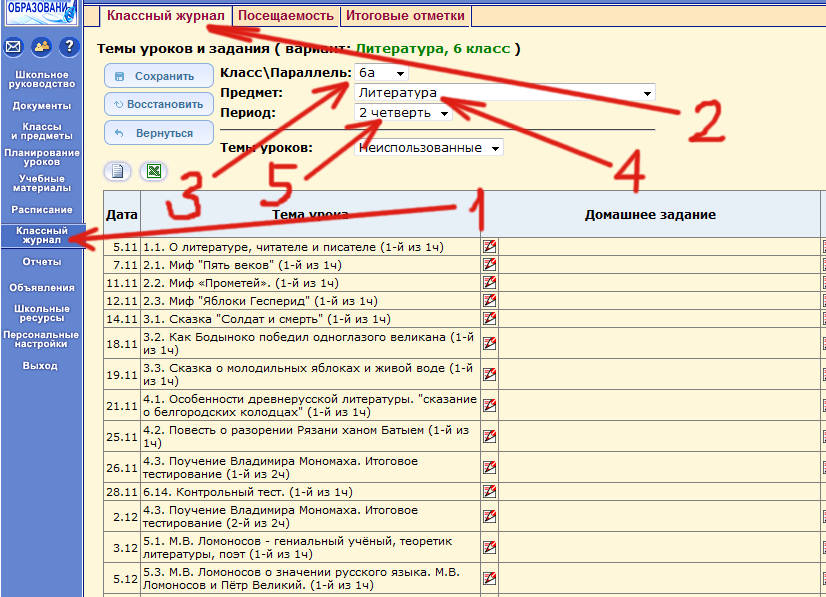 Для этого напротив строки Темы уроков смените опцию Неиспользованные на опцию Все: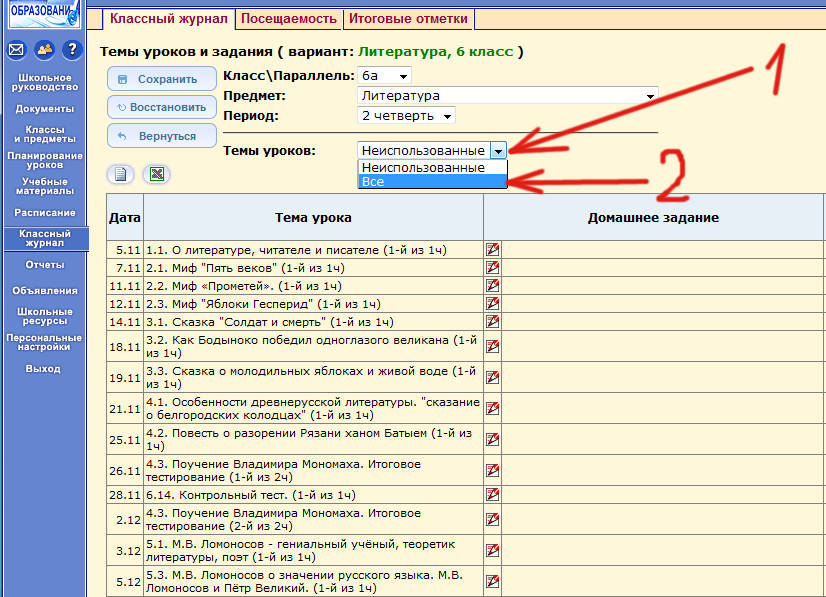 Темы уроков в таблице поменяют свойства - на них можно будет нажать мышкой...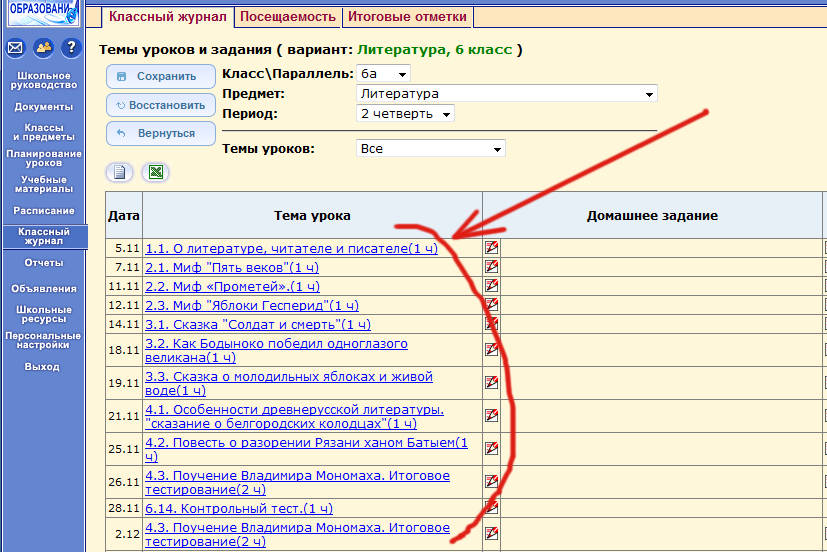 ... чтобы произвести изменения, нажав на кнопочку с треугольником направленным вниз, расположенной в конце строки с темой.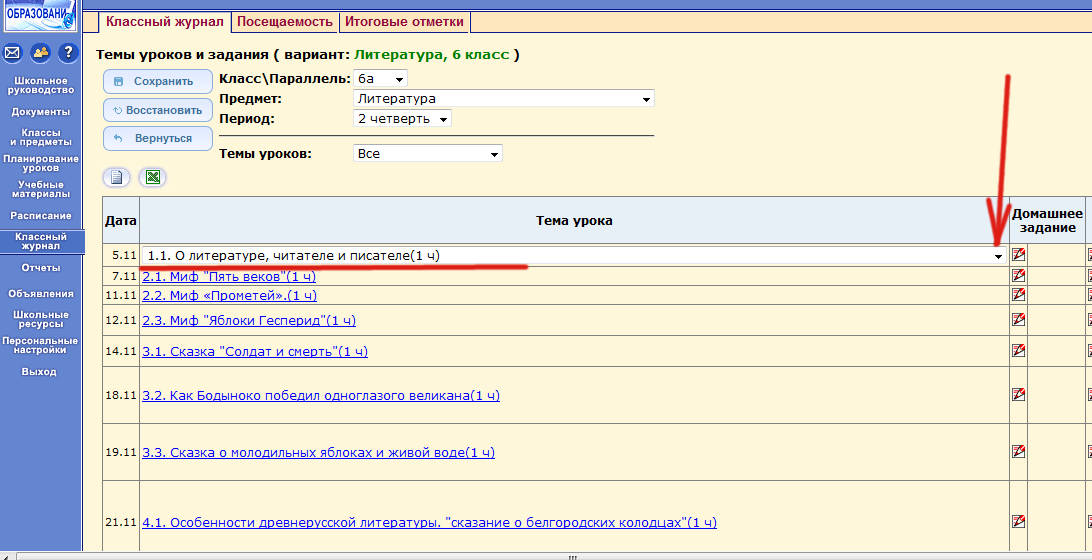 В выпадающем списке выбираем нужную нам тему. В частности можно обнулить выбор темы из КТП, выбрав самую верхнюю строчку с надписью --- Тема не задана ---.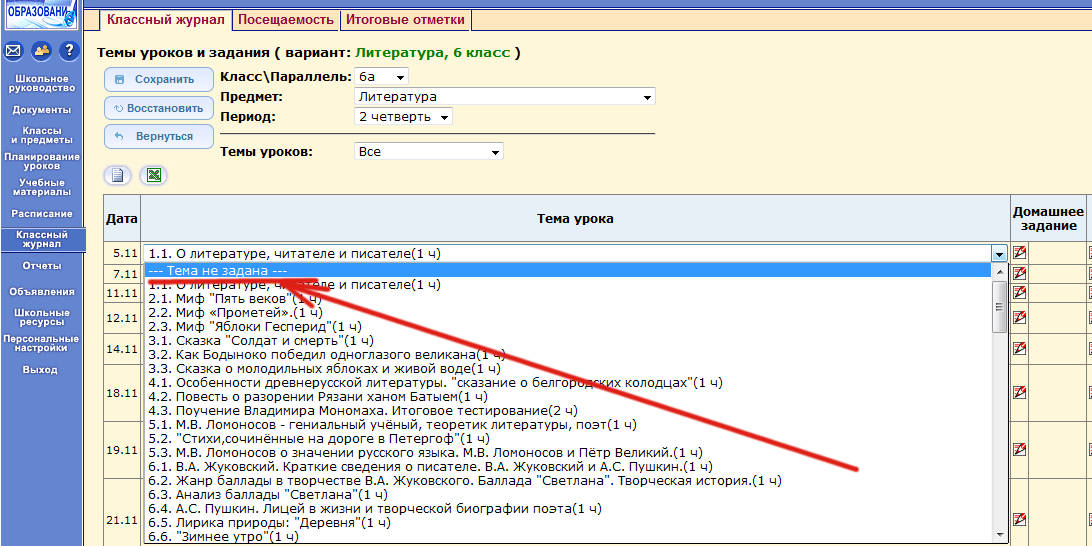 Следом также меняем следующие темы, если нужно.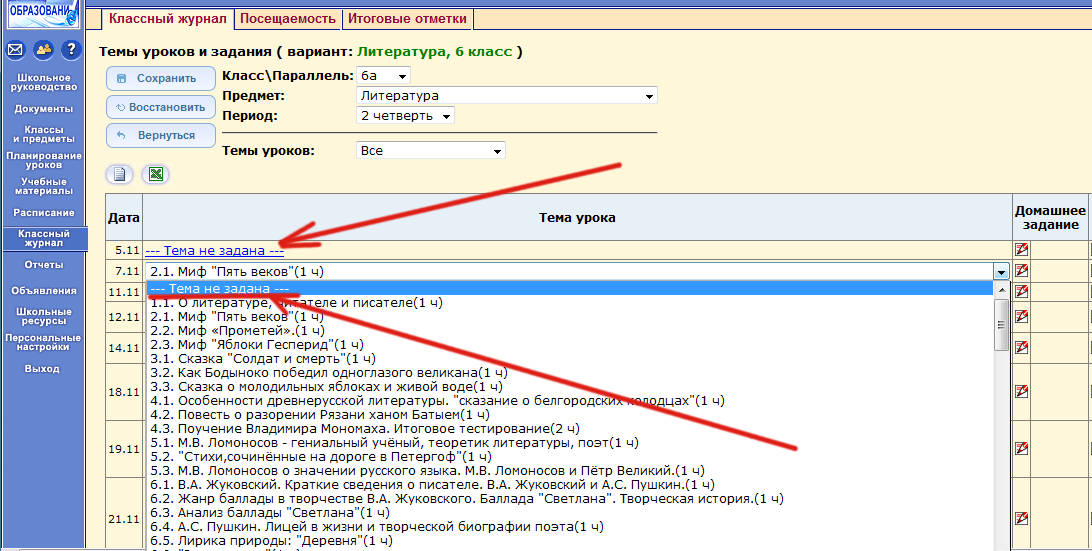 Нажимаем кнопку "Сохранить"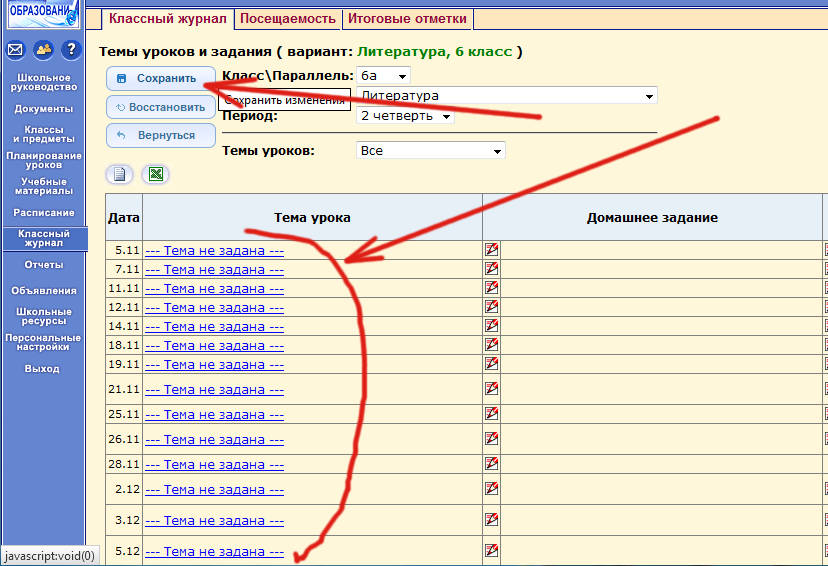 Система сообщит об успешном сохранении тем уроков.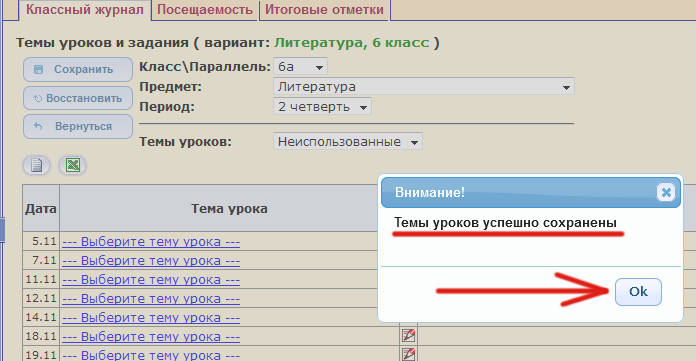 